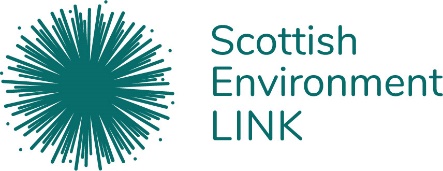 Equality and Diversity Monitoring Form Scottish Environment LINK is committed to equal opportunities for all, irrespective of sex, colour, ethnic origin, disability, age, marital status, religious or political beliefs, trade unions membership, sexual orientation or other irrelevant distinction.As part of LINK’s policy commitments to promoting fair procedures for recruitment and selection and monitoring our staff and volunteer population, it is necessary to collect the information detailed below.  This information is collected on a confidential basis and will be used solely for monitoring purposes, and will not be made available to any selector, unless otherwise stated.  Certain information will be held and processed on computer in accordance with LINK’s registration under the Data Protection Act.Job Title ……………………………    	Location………………………..Name ……………………….	 	Where did you see the Vacancy …………………………Gender   Man  *	Woman *   Intersex * Non-binary * Prefer not to say * If you prefer to use your own term, please specify here …………………….Date of Birth		…………………………….	Faith 
Which group below do you most identify with?Disability
The Disability Discrimination Act 1995 (DDA) defines a person as disabled if they have a physical or mental impairment which has a substantial and long term (i.e. has lasted or is expected to last at least 12 months) adverse effect on one’s ability to carry out normal day-to-day activities. This definition includes conditions such as cancer, HIV, mental illness and learning disabilities. Do you consider yourself to have a disability according to the above definition? Yes		 No			 Rather not sayEthnicity
Please state what you consider your ethnic origin to be. Ethnicity is distinct from nationality and the categories below are based on the 2001 Census in alphabetical order.Sexual orientation
How would you describe your sexual orientation?Date…………………….Thank you for providing this information.  Please return together with your completed application  No religion Baha’i  Buddhist Christian Hindu Jain Jewish Muslim Sikh Other (please write in) Rather not sayAsianBlackChinese or other ethnic group Indian Caribbean Chinese Pakistani African Any other ethnic group (please write in) Bangladeshi Any other Black background (please write in) Any other Asian background (please write in)MixedWhite White and Black Caribbean White and Black African White and Asian Any other mixed background (please write in) English Irish Scottish Welsh Any other White background(please write in) Rather not say Bisexual  Gay man Heterosexual or ‘straight’ Lesbian Other Rather not say